	
Module: Drama 30 CP 30.3  			   			Name: ___________________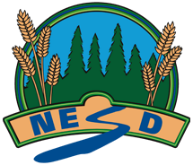 Feedback:Fully meeting expectations, with enriched understanding (EU)Fully meeting grade level expectations (FM)Mostly meeting grade level expectations (MM)Not yet meeting grade level expectations (NY)CP30.3 
Express a multiplicity of voices and perspectives (e.g. self, family, community, marginalized individuals, silenced people in history, powerful figures, celebrities, extraterrestrials, fictional characters) through works of dramatic art.You can confidently express multiple voices and diverse perspectives through your own works of dramatic art. You might be: Creating original vignettes that explore a myriad of perspectives and voicesDeveloping and presenting original characters that explore marginalized perspectivesDesigning opportunities for peers to develop, explore, and reflect on voices from differing perspectivesCreating an original dramatic work that explores the same issues from multiple perspectives and voices. You can express multiple voices and perspectives through works of dramatic art.  You show this by:Analyzing the role voice and perspective play in shaping a dramatic work Assuming different roles and reflecting on and the ways voice and perspective impact the overall performanceExploring the ways perspectives (gender, cultural, age, race) create opportunities to grow as a performerCreating source material that explores the values of power and status in a staged performanceYou are exploring and practicing expressing multiple voices and perspectives through works of dramatic art. You may be: Explaining the value, as a performer, that comes from assuming different types on-stage roles in a productionPracticing how voice and perspective can be used to influence a story by assuming different roles. Discussing the ways different perspectives can be shared with the audience. Constructing an outline for source material that explores voice and perspectives including power and statusYou are having trouble expressing multiple voices and perspectives through works of dramatic art.  Consider: What is voice in Drama?What are the different types of voices and perspectives that an actor can assume in a production?What are examples of different perspectives?Why is diversity in voice and perspective important in theatre? In life?What do we learn from having diversity in voice and perspective?How does playing with voice and perspective help us become better performers?How do I create my own dramatic work?